ТЕХНИЧЕСКОЕ ЗАДАНИЕ на оказание услуг дизайна по оформлению результатов комплексного исследования в рамках Проекта «Голос граждан и подотчетность органов МСУ: бюджетный	 процесс»Предпосылки Проект «Голос граждан и подотчетность органов МСУ: бюджетный процесс», финансируемый Правительством Швейцарии и выполняемый Институтом политики развития (далее – Проект), работает с органами МСУ, местными сообществами и государственными органами Кыргызской Республики для создания условий, обеспечивающих:- вовлечение граждан в бюджетный процесс и учет их приоритетов;- усиление способности органов МСУ отвечать на потребности граждан;- усиление возможностей сообществ и НПО участвовать в местном самоуправлении.Проект ГГПОМСУ работает с 2011 года и в 2021 г. находится в выходной фазе реализации. Подробности о работе и результатах Проекта ГППОМСУ доступны здесь: www.vap.kg Ключевой задачей Проекта ГГПОМСУ является повышение уровня подотчетности органов МСУ перед местными сообществами и участия населения в местном самоуправлении.  В начале реализации Проекта ГГПОМСУ в 2012 году Институт политики развития провел социологическое исследование по всем регионам страны для оценки уровня удовлетворенности услугами и уровня участия граждан в МСУ. В ходе исследования было опрошено 1700 человек по республике, в 2015 году охват респондентов составил 2041 человек; в 2018 году – 2634 человека; в 2020-м – 2634 человека. В 2022 году Проект ГГПОМСУ завершает свою работу. Чтобы оценить изменения и воздействие Проекта ГГПОМСУ на органы МСУ и местные сообщества, ИПР провел комплексное исследование, направленное на оценку уровня удовлетворенности граждан услугами МСУ, уровень участия граждан в бюджетном процессе; уровень вовлечения в решение вопросов местного значения женщин и уязвимых групп.Комплексное исследование предполагало получение трех видов продуктов: отчет о результатах социологического опроса; сторителлинг; отчет о кабинетном исследовании и интервью «Воздействие 30%-ной гендерной квоты в составе депутатов местных кенешей на местные бюджеты и процесс принятия решений на уровне местного самоуправления»Указанные выше продукты были произведены консультантами, привлеченными в процессе открытого конкурса, самостоятельно выполнявшими свои задания, указанные продукты будут объединены в формат комплексного исследования. Для разработки дизайна результатов исследования требуется привлечение дизайнера.Цель технического заданияЦель данного технического задания – оформить в виде печатного продукта, а также в формате презентационной версии (электронной) результаты комплексного исследования, проведенного в рамках Проекта. Задачи и объем работ в рамках технического заданияПродукты: Презентационная версия результатов комплексного исследования Печатная версия результатов комплексного исследования Период исполнения технического заданияНастоящее техническое задание должно быть выполнено в период с 10 по 24 мая 2022 года. Требования к дизайнеру:  Знание компьютерных программ и графических редакторов (Adobe Photoshop, Adobe Illustrator, CorelDraw, PageMaker, Web Design, Prezi, Reveal.js, PowToon) и других программ, позволяющих выполнить настоящее задание;Основы рисунка и фотографии;Правила верстки печатных изданий.Методики оформления различных изданий (газет, журналов, буклетов, исследовательских публикаций, отчетов и т.п.);Наличие эстетического вкуса и креативного восприятия;Наличие портфолио по оформлению печатных продукций в виде отчетов, результатов исследований, соцопросов и т.п.Наличие портфолио по оформлению презентационных, анимационных, графических материалов (презентации, веб-страницы и сайты, анимационные фильмы и т.п.)Подотчетность консультанта и порядок выплатВ ходе исполнения данного Технического задания консультант подотчетен руководителю Проекта «Голос граждан и подотчетность органов МСУ: бюджетный процесс» Б. Ж. БЕКИЕВУ. По содержанию печатной и презентационной версии результатов комплексного исследования консультант тесно взаимодействует с председателем правления ИПР Н. Н. ДОБРЕЦОВОЙ и консультантом Проекта А.БУЗУРМАНКУЛОВОЙ.Полный объем вознаграждения (100%) выплачивается по завершении всех работ, но не позднее 14 июня 2022 года. Требования к статусу консультанта
К участию в конкурсе на выполнение данного технического задания приглашаются:юридические лица, вне зависимости от формы собственности;индивидуальные предприниматели, имеющие регистрацию или соответствующий патент, позволяющие предоставлять услуги дизайна;физические лица (в данном случае коммерческое предложение должно учитывать все налоги и социальные отчисления).Процесс подачи заявки
Заинтересованные лица должны подать заявку на участие в конкурсе, которая должна состоять из следующих документов:Резюме с подробным описанием квалификации заявителя, опытом работы, наличием соответствующих навыков и контактной информацией;Портфолио (в виде печатных материалов или активных гиперссылок) с примерами работ по оформлению и дизайну печатных материалов, ссылки на примеры работ по оформлению мультимедийных, 3В и других подобных презентаций;Коммерческое предложение с расчётом стоимости и объема работ, включающее все виды  налогов, социальных отчислений и других обязательных платежей;Копии документов, позволяющих оказывать услуги дизайна (свидетельство о регистрации ИП, юридического лица, патент, копия паспорта, реквизиты банковского счета)Заказчик оставляет за собой право ведения переговоров по установлению окончательной суммы оплаты за выполнение настоящего технического задания.Отбор будет производиться на основании принципа «лучшее качество за справедливую цену». Заинтересованные лица могут направить заявку с пометкой в теме письма «Дизайн результатов исследования» по электронной почте zakupki@dpi.kg  до 18:00 6 мая 2022 г.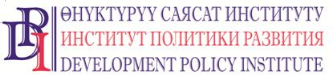 Общественное объединение«Институт политики развития»www.dpi.kg №Вид работыРазработка дизайна печатной версии результатов исследования, включающая яркое, но не броское оформление с использованием диаграмм, графиков, таблиц и других графических элементов, составленных на основе данных, предоставленных заказчиком. При этом необходимо использовать редакторы, обеспечивающие высокое качество и разрешение графических объектов. Дизайн-макет + верстка по утвержденному дизайн-макету на русском языкеВерстка дополнительных языковых версий: английский, кыргызский (перевод текста обеспечивается заказчиком)Обеспечение наличия логотипов всех сторон, указанных заказчикомРазработка дизайна мультимедийной презентационной (электронной) версии результатов исследования, включающей графические объекты с ключевыми данными в виде диаграмм, таблиц, графиков и фотографий, а также кратким текстом для презентации широкой аудитории. Презентация должна быть разработана с использованием продвинутых редакторов и элементов анимации. (Например, Prezi, Reveal.js, PowToon и т.д.).Утверждение дизайн-макета презентацииРазработка дополнительных языковых версий: английский, кыргызский (перевод текста обеспечивается заказчиком)